Young People with SEND (Special Educational Needs & Disabilities) – how do you engage on-line?                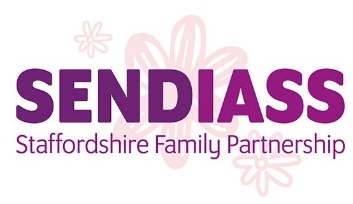 Survey ResultsWe asked1.SENDIASS is a service that can help and support you to share your views. (SENDIASS is short for Special Education Needs and Disabilities Information, Advice and Support Service) Have you heard of us?You saidWe asked2. Have you ever contacted SENDIASS for help?You saidWe asked3. Tell us how you have found returning to school/college from September?You saidWe asked4. If you found it hard, are you able to tell us why?You said10 responses covid related, anxiety etc		1 home schooling3 school related1 college related2 EHCP/LA related				1 medical3 prefer being at homeWe asked5. How do you prefer to talk to your friends and family if you can't see them in person?You saidWe asked6. If you talk to others online using either a phone, tablet or computer/laptop how do you prefer to talk them? You saidWhats app					GamingInstagram 					FacetimePhone						SnapchatWe asked7. Do you need help to contact your friends and family online? This may be sometimes or all of the time. Can you tell us what you may need help with?You saidAdvice and psychological supportPain education, depressive thoughtsAge relatedAnxietyWe asked8. When you are not able to see people in person, do you attend any social groups online?  If so, which ones do you go to?You saidWe asked9. Would you like to be part of a new group with other young people with SEND (Special Educational Needs & Disabilities) to share your views and experiences?You saidSkipped Answer00%yes2876%no924%37100%Skipped Answer00%yes2054%no1438%not sure38%37100%Skipped Answer00%very easy00%easy1130%not sure38%hard1438%very hard719%prefer not to say25%37100%Skipped Answer1643%comments2157%Skipped Answer411%By phone1541%online using laptop/tablet/phone1335%social media514%37100%Skipped Answer616%zoom38%microsoft teams25%facebook514%I use them all616%other1541%37100%Skipped Answer719%no1746%sometimes411%all of the time924%37100%Skipped Answer514%no2568%yes719%37100%Skipped Answer13%yes1027%no719%not sure1232%tell me more first719%37100%